Jármű Módszertani Hatósági Főosztály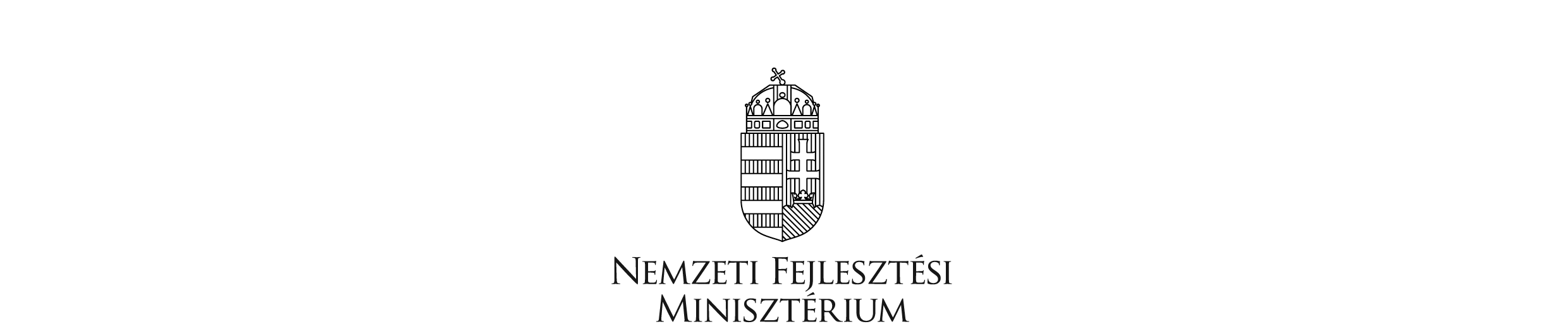 